INDICAÇÃO Nº 4066/2017Sugere ao Poder Executivo Municipal e ao setor competente a mudança de trânsito de mão dupla para mão única nas Ruas Do Vidro e Rua da Borracha, no Bairro Jardim Perola. Excelentíssimo Senhor Prefeito Municipal, Nos termos do Art. 108 do Regimento Interno desta Casa de Leis, dirijo-me a Vossa Excelência para sugerir que, por intermédio do Setor competente, que proceda a mudança de trânsito de mão dupla para mão única nas Ruas Do Vidro e Rua da Borracha no Bairro Jardim Perola, neste município. Justificativa:Motoristas que transitam pelo local reclamam que o local recebe intenso fluxo de veículos e, com a existência de uma escola estadual na Rua da Borracha e uma municipal na Rua do Vidro e ambas recebem alunos diariamente nos períodos de aula o trafego fica intenso gerando tumulto, pois é carro dos dois lados parados e no centro querendo passar podendo gerar acidentes constantes e moradores e pais de alunos da região pedem a mudança para mão única da rua, fazendo um sistema binário na região, neste caso a Rua do Vidro seria mão única subindo sentido Rua Limeira para Rua do Açúcar e na Rua da Borracha seria mão única descendo sentido Rua do Açúcar para Rua Limeira. Plenário “Dr. Tancredo Neves”, em 26 de Abril de 2.017.Cláudio Peressim-vereador-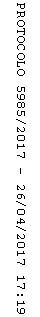 